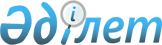 О проведении приписки граждан на призывном участке отдела по делам обороны Каркаралинского района в 2011 году
					
			Утративший силу
			
			
		
					Решение акима Каркаралинского района Карагандинской области от 20 декабря 2010 года N 2. Зарегистрировано Управлением юстиции Каркаралинского района Карагандинской области 24 декабря 2010 года N 8-13-91. Утратило силу - решением акима Каркаралинского района Карагандинской области от 8 декабря 2011 года N 6      Сноска. Утратило силу - решением акима Каркаралинского района Карагандинской области от 08.12.2011 N 6 (вводится в действие c момента его первого официального опубликования).

      В соответствии с Законами Республики Казахстан "О местном государственном управлении и самоуправлении в Республике Казахстан" от 23 января 2001 года, "О воинской обязанности и воинской службе" от 8 июля 2005 года, Постановлением Правительства Республики Казахстан от 5 мая 2006 года N 371 "Об утверждении Правил о порядке ведения воинского учета военнообязанных и призывников в Республике Казахстан", аким Каркаралинского района РЕШИЛ:



      1. В январе - марте 2011 года организовать приписку граждан мужского пола, которым в год приписки исполняется семнадцать лет, к призывному участку государственного учреждения "Отдел по делам обороны Каркаралинского района", а также граждан старших возрастов, не прошедших раннее приписку.



      2. Признать утратившим силу решение акима Каркаралинского района от 05 января 2010 года N 1 "О проведении приписки граждан на призывном участке отдела по делам обороны Каркаралинского района в 2010 году" (зарегистрирован в управлении юстиции Каркаралинского района 02 февраля 2010 года за N 8-13-75, опубликован в газете "Қарқаралы" 06 февраля 2010 года N 11-12).



      3. Контроль за исполнением данного решения возложить на заместителя акима района С. Дюсетаева.



      4. Настоящее решение вводится в действие с 1 января 2011 года.      Аким                                       С. Аймаков
					© 2012. РГП на ПХВ «Институт законодательства и правовой информации Республики Казахстан» Министерства юстиции Республики Казахстан
				